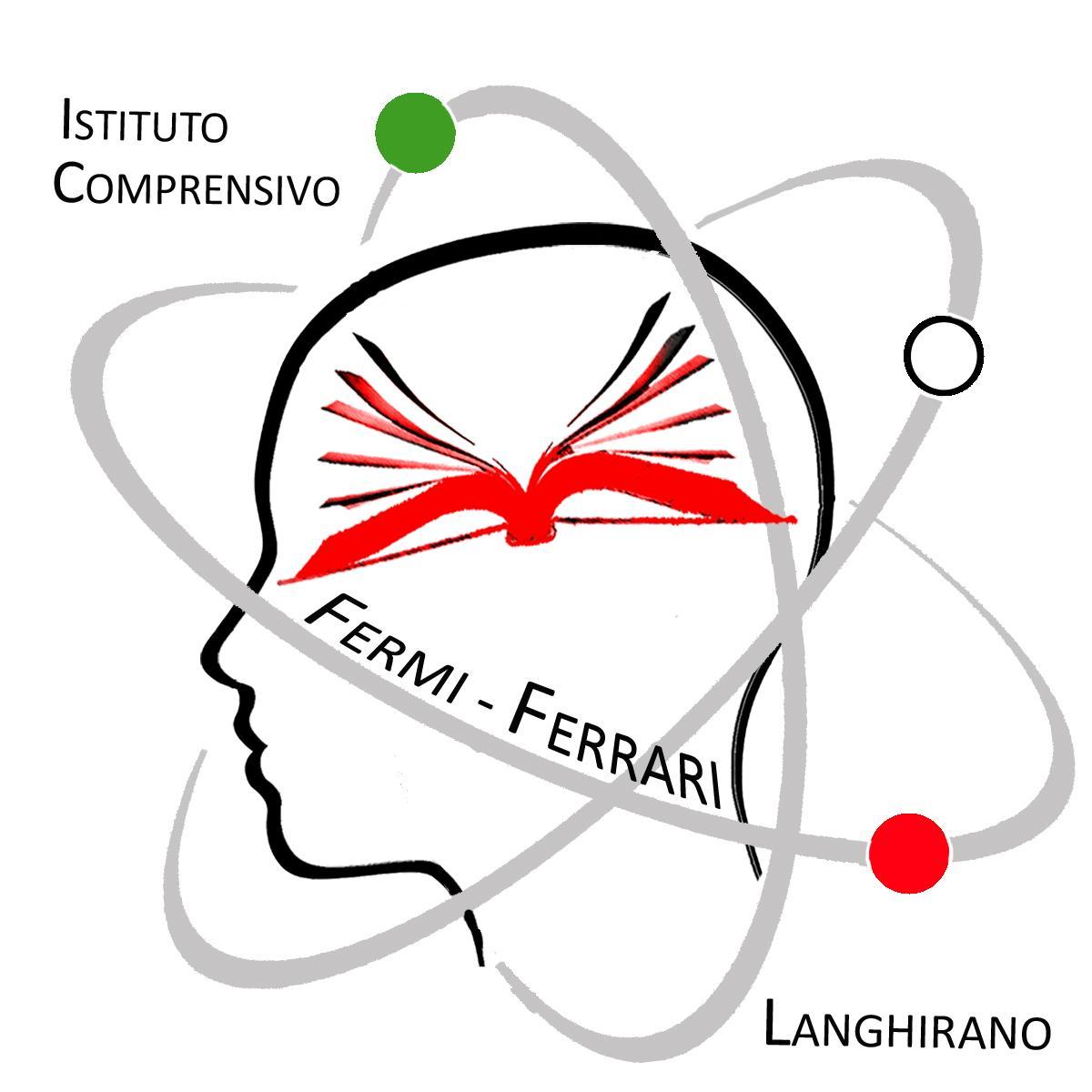 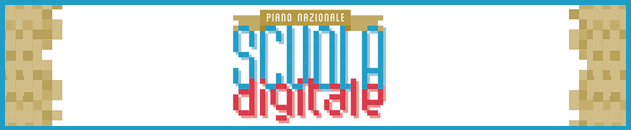 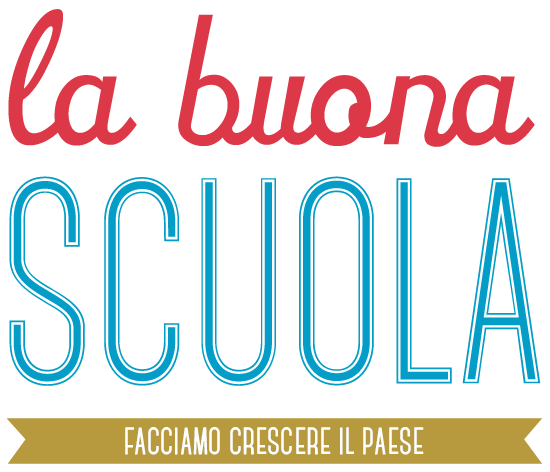 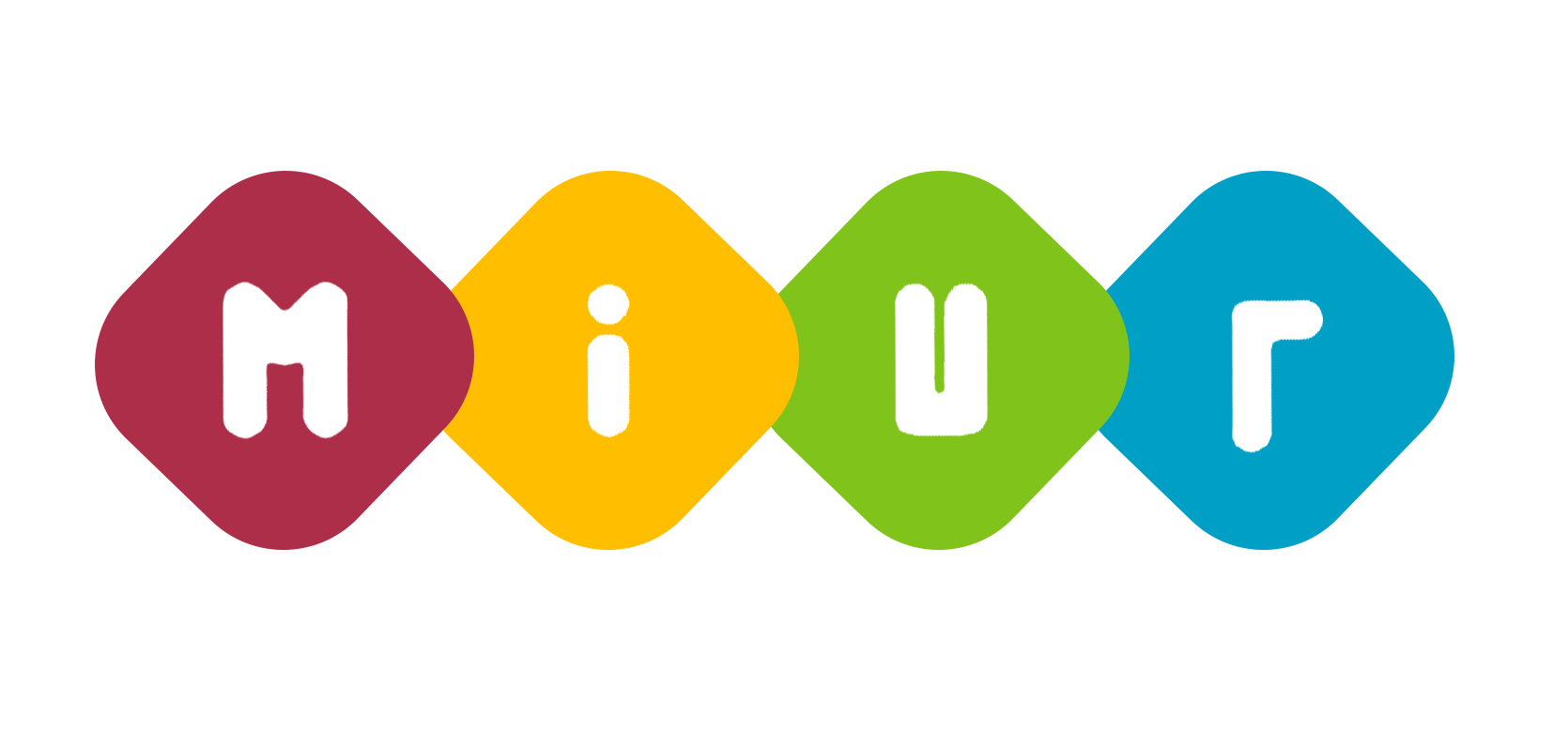 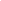 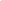 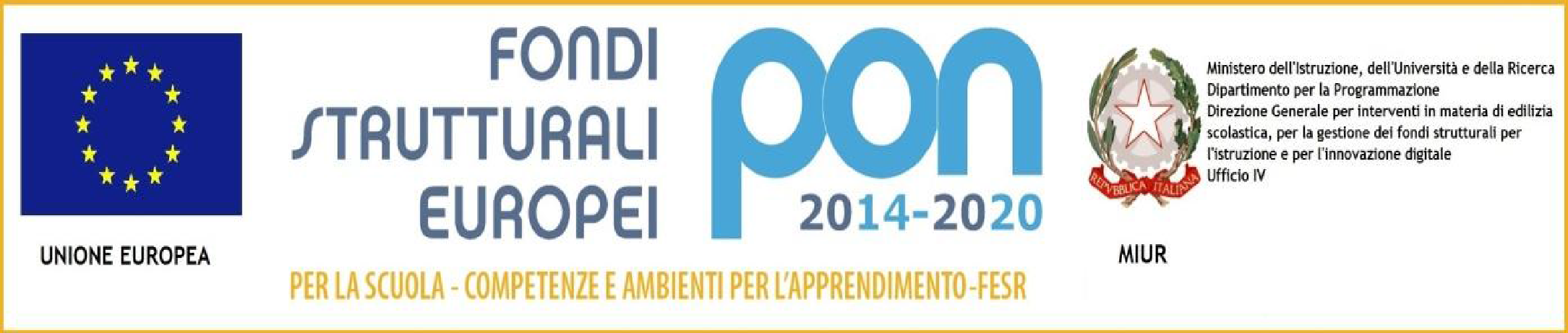 Dichiarazione per la riammissione in caso di presenza di suture/medicazioni/apparecchi gessatiI sottoscritti…………….………………………………………..……………………..…………………………………  esercenti la potestà genitoriale sull’alunno/a……………………...………………….………………………… frequentante nell’anno scolastico in corso la classe ……………….sez……………………DICHIARANOdi assumersi piena responsabilità per il rientro a scuola del proprio figlio/a che ha subito un trauma recente (vedi documento medico allegato), consapevoli di eventuali conseguenze derivanti dallo stare in comunità e impegnandosi a conoscere e rispettare le prescrizioni previste nel Regolamento di Istituto e le misure organizzative adottate dal Dirigente scolastico ai fini della sicurezza dell’alunno durante la permanenza nell’ambito scolastico.Gli esercenti la responsabilità genitoriale(padre) _________________________________(ai sensi del DPR 445/2000)(madre) _________________________________(ai sensi del DPR 445/2000)Il genitore unico firmatario: ______________________________(ai sensi del DPR 445/2000)